АДМИНИСТРАЦИЯ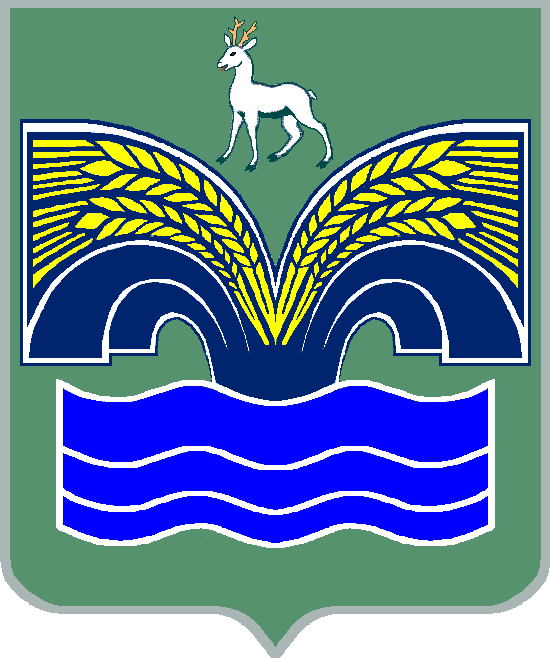 ГОРОДСКОГО ПОСЕЛЕНИЯ МИРНЫЙМУНИЦИПАЛЬНОГО РАЙОНА КРАСНОЯРСКИЙСАМАРСКОЙ ОБЛАСТИПОСТАНОВЛЕНИЕот 20 ноября 2017  № 85О внесении изменений в Порядок предоставления в 2017 году субсидий гражданам, ведущим личное подсобное хозяйство на территории городского поселения Мирный муниципального района Красноярский Самарской области, в целях возмещения затрат в связи с производством сельскохозяйственной продукции в части расходов на содержание коров           В целях приведения норм правового акта в соответствие с федеральным бюджетным законодательством Российской Федерации, в  соответствии с  п. 28 ч. 1 ст. 14 Федерального закона от 06.10.2003 № 131-ФЗ «Об общих принципах организации местного самоуправления в Российской Федерации», постановлением Правительства Российской Федерации от 06.09.2016 № 887 «Об общих требованиях к нормативным правовым актам, муниципальным правовым актам, регулирующим предоставление субсидий юридическим лицам (за исключением субсидий государственным (муниципальным) учреждениям), индивидуальным предпринимателям, а также физическим лицам - производителям товаров, работ, услуг», ст. 78 Бюджетного кодекса Российской Федерации, Администрация городского поселения Мирный муниципального района Красноярский Самарской области ПОСТАНОВЛЯЕТ:Внести в Порядок предоставления в 2017 году субсидий гражданам, ведущим личное подсобное хозяйство на территории городского поселения Мирный муниципального района Красноярский Самарской области, в целях возмещения затрат в связи с производством сельскохозяйственной продукции в части расходов на содержание коров, утвержденный постановлением администрации городского поселения Мирный от 19 апреля 2017 года № 30 (далее – Порядок), следующие изменения:пункт 2  Порядка изложить в новой редакции:«2. Главным распорядителем, получателем бюджетных средств является Администрация городского поселения Мирный муниципального района Красноярский Самарской области (далее -Администрация).  	Субсидии предоставляются Администрацией на безвозмездной и безвозвратной основе гражданам, ведущим личное подсобное хозяйство на территории городского поселения Мирный Самарской области в соответствии с Федеральным законом от 07.07.2003 № 112-ФЗ «О личном подсобном хозяйстве» (далее – Производители), в целях возмещения затрат в связи с производством сельскохозяйственной продукции в части расходов на содержание коров.»;2) пункт 9  Порядка изложить в новой редакции:«9. Администрация в целях предоставления субсидий осуществляет:регистрацию заявлений о предоставлении субсидий в порядке их поступления в специальном журнале, листы которого должны быть пронумерованы, прошнурованы, скреплены печатью Администрации;рассмотрение документов, предусмотренных пунктом 8 настоящего Порядка, и принятие решения о предоставлении Получателю субсидии или отказе в ее предоставлении в течение 20 рабочих дней со дня регистрации заявления о предоставлении субсидии.Основания для отказа в предоставлении Производителю субсидии являются:  несоответствие Производителя требованиям пунктов 2, 4 настоящего Порядка;отсутствие, недостаточность или использование Администрацией в полном объеме субвенций, распределенных законом Самарской области об областном бюджете на очередной финансовый год и плановый период;предоставление документов, указанных в пункте 8 настоящего Порядка с нарушением сроков, установленных пунктом 8 настоящего Порядка не в полном объеме и (или) не соответствующих требованиям действующего законодательства.В случае принятия решения об отказе в предоставлении субсидии предоставленные Производителем документы подлежат возврату с мотивированным отказом (в письменной форме) в течение 15 рабочих дней со дня регистрации заявления о предоставлении субсидии.Производитель после устранения причин, послуживших основанием для отказа в предоставлении субсидии, вправе вновь обратиться с заявлением о предоставлении субсидии в срок, установленный пунктом 8 настоящего Порядка.В случае принятия положительного решения, специалист администрации приглашает по телефону Получателя (по номеру, указанному в заявлении), либо посредством почтовой связи для подписания Соглашения о предоставлении субсидии.Предоставление субсидии осуществляется на основании заключенного Соглашения не позднее десятого рабочего дня после принятия Администрацией решения о предоставлении субсидии, путем перечисления суммы субсидии на счет, открытый Получателем в кредитной организации.»;Дополнить Порядок пунктом 14, изложив его в следующей редакции:«14. Главный распорядитель вправе устанавливать в Соглашении о предоставлении субсидии сроки и формы представления Получателем субсидии указанной отчетности о достижении показателей результативности.».2. Опубликовать настоящее постановление в газете «Красноярский вестник» и разместить на официальном сайте муниципального района Красноярский Самарской области  в сети Интернет.3. Настоящее постановление вступает в силу со дня его официального опубликования.Глава городского поселения Мирныймуниципального района КрасноярскийСамарской области                                                                        С.Е. Сидоров